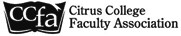 Representative Council Meeting Date:  September 19, 2021 	 	 	 	  	Zoom – 4 pm Call to Order- Dave Ryba: Meeting called to order at 4:02 by Dave Ryba.Minutes: Senya L. motion to approve and Ralph T. seconded. Motion carries. Minutes from 5/19  approved. Officer and Cabinet Reports President’s Report – Dave RybaWelcome and New RepsD.Ryba introduced Aleli Clark, new faculty member in Biology. Ryba then called for introductions of all officers and executive board. Ryba speaks about elections for CCFA reps and discussion needs to occur how and when elections will occur. Ryba emphasizes importance of communication, and a goal is going to department meetings. He asks the reps to include him on meeting dates so he can attend and then get those reps to become a structural part of the communication process. Ryba also encourages people to attend and speak at BOT meetings. He suggests that reps should attend these meetings once a month and if they can’t attend, to find someone to attend in their stead. He would like to consistently have at least 10-15 faculty at all BOT meetings because the Board Members and President can see faculty are involved and engaged. Fincher asked if faculty can attend in person, but Ryba was not sure if it is only essential people in the room. D.Kaisler pointed out that sound is an issue at the BOT meetings. Ryba asks that Fincher work with him regarding OWL cameras and sound in the Physical Resources committee. A.Afzali asks about OWL cameras and D.Brown will address in his report.2.    New CEORyba is positive about how communication, willingness to listen, culture to be sustainable, and is different between previous CEO, but is also frustrated and disappointed about lack of taking action regarding vaccine mandates. There is a lot of unknowns regarding Covid, teaching, and things are still changing. On a good note, he will calming make decisions and not be petty. Vaccine IssuesRyba says we have a vaccine “mandate” or get tested weekly. He compiled a list of colleges and their mandates. For example, Mt. Sac has looser requirements and do not want to “chase” students away and Citrus is using this as guidance. Citrus has avoiding deciding on this and things are still changing, but it appears that it is split even among BOT members.  Ryba and Brown had a meeting with administration, and something discussed was supporting a local vaccine clinic and effectively help students get vaccinated. He asks faculty to let students know there is an incentive to get vaccinated. A.McGarry said that she heard from an administrator on campus that Mt. Sac said they lost 50% of their enrollment due to requiring vaccinations and other local universities are facing lawsuits. Ryba felt we were like Mt. Sac based on what is reported on the Mt. Sac website. Enrollment and Class CancellationsEnrollment is not bad but not great. Class cancellations: ghost classes are classes that come up suddenly and full-time faculty have the right to these offerings. Fall CCA ConferenceFall CCA Conference: online and there is a free $50 Snack Magic box. October 15-17 and encourages people to go since they can choose which seminars to attend and useful and interesting. Jesus and Mariano will work to get the CCA Conferences on the master CCFA event calendar. Jesus also encourages people to sign up to receive college credit from CSU Chico for attending these conferences. Vice-President’s Report – Mariano Rubio  Goal is to unify and inform our faculty and keep them aware of what is going on and is using Outlook so he can send out announcements. His goal is to get Calendar Invites to all faculty and we can include dates of meetings, trainings, conferences, and any events. Step 1 is to reach out to all faculty.  He also wants to set up weekly reminders through 365. Next goal is to have a CCFA app. Secretary’s Report – Stephanie Yee Stephanie wanted to walk everyone through the website changes and give a tour of the site so more faculty may use this as a meaningful resource.Treasurer’s Report – Gerhard PetersNo report and not much change to treasury funds. He sent out a Treasurer newsletter over the summer. Jesus says CCA is offering a stipend that Districts can apply for $5000 funding to assist with bargaining and engagement of faculty. Bargaining Chair Report – Dave Brown  The thinking regarding winter and spring asynchronous offerings is changing and we will need to negotiate a new round of MOUs. Most of us have heard about the limitations to online instruction and this was jointly crafted by our online education coordinator and committee to have a loose, guiding principle of 40% online education and 60% traditional. However, the District interprets it that 60% should be on ground. First, student demand is for asynchronous online education but in certain areas in person is very important. We need to look at way to draft language that doesn’t set precedent but doesn’t tie our hands. As for OWL cameras, we would be teaching to two different audiences at the same time. Another issue of discussion is Hyflex teaching. The District’s mandatory testing policy is not subject to negotiation and NOT in the scope of bargaining. We ARE able to bargain the EFFECTS of that. For example, we made sure the testing is including in the additional hours we are already obligated to. The District will provide supplies (but we needed to ask for it) and the training, but the training has not been provided. Noemi says that we should not be obligated to test our own students, and this can take away at least 30 minutes from class time. Brown discussed what he knows regarding how the testing process works and how results are used and communicated with the app (green screen/red screen). Faculty will get compensated for two hours of sanitation of high touch areas ($61.60) and this includes ensuring the air scrubbers are on and cleaning of interior spaces and any tools or materials used. The District promised that training will be provided and supplies, but this is not currently happening to the extent it was promised. He wants to make sure the trainings and supplies are made available. Brown shared the idea of a Demand to Bargain and is in discussions with CTA rep, Robin Devitt. He encourages everyone to download the documents (Budget Book 2020-2021 and 2021-2022) for further discussion at the Contract Committee. Past President’s Report – Terry MilesNoneSenate Liaison – John FincherNoneStanding Committee Reports  	1. Contract Committee – Dave Brown	See Bargaining Chair report 2. Grievance Committee – Rafael HerreraNo Report 3. Political Action Committee – John Fincher/Gerhard PetersNo Report	 4. Benefits Committee– Terry MilesNo Report  5. Newsletter Committee - Stephanie Yee No Report 6. Membership Engagement Committee- Vacant 7. Budget Committee-Dave RybaNo ReportAd Hoc Committee ReportsOld BusinessGeneral Discussion:Officer Job Descriptions (tabled)New BusinessNoneVIII. Public ForumIX. Adjourn  6:16pm. OfficersDave Ryba, President (P)Mariano Rubio, Vice President (P)Stephanie Yee, Secretary (P)Gerhard Peters, Treasurer (P)Included on Executive Board Jesus Gutierrez, At-Large Representative (P)Senya Lubisich, At-Large Representative (P)Paul Swatzel, At-Large Representative (A)Other LeadershipDave Brown, Bargaining Chair (P)John Fincher, CCFA/Senate Liaison (P)Terry Miles, Past President (A)RepresentativesMathematics                  (P) Ralph Tippins& Business                      (P) Jesus GutierrezHealth Sciences             ( ) VacantCareer/Technical           (P) Greg LippStudent Services           (P) Rafael Herrera                                         (P) Elizabeth CookVisual & Performing      (P) Cherie BrownArts      RepresentativesKinesiology               (P) Andrew WheelerLanguage Arts          (A) Elisabeth Garate                                    (P) Anna McGarryPhysical Sciences      (P) Denise KaislerSocial/Behavioral       (A) Gailynn WhiteSciences                       (P) Shelly HahnNegotiations Team     (P) Stephanie YeeMembers                     (P) Senya LubisichGuests: Brianne Levine-Peters, Gordon McMillan, Ana Afzali, Elisabeth Ritacca, Erin Tate, Nicole Ary, Aleli Clark, Michelle Plug, Andrew Wheeler, Ken Edwards, Matthew Parsons, Sarah Bosler, Dalvir Dhillon, Dan Volante, Gary Gramling, Justina Rivadenyra, Jennifer Miller-ThayerPresent: 34 faculty Guests: Brianne Levine-Peters, Gordon McMillan, Ana Afzali, Elisabeth Ritacca, Erin Tate, Nicole Ary, Aleli Clark, Michelle Plug, Andrew Wheeler, Ken Edwards, Matthew Parsons, Sarah Bosler, Dalvir Dhillon, Dan Volante, Gary Gramling, Justina Rivadenyra, Jennifer Miller-ThayerPresent: 34 faculty 